Уважаемые родители! Сегодня предлагаю Вам вместе с детьми сделать аппликацию на тему «Гусеница». Цель данного занятия:. Познакомить детей с разнообразным миром насекомых; уточнить представление о внешнем виде гусениц;-закрепить умение детей вырезать круги из подготовленных квадратов цветной бумаги;закрепить умение пользоваться ножницами, клеем;закрепить умение ориентироваться на листе бумаги. Задачи:-Продолжать развивать творческую самостоятельность, вызвать желание фантазировать;- Развивать мелкую моторику рук, познавательные процессы (память, внимание, воображение).Прочитайте детям сказку:Жила-была на свете маленькая гусеничка. Такая маленькая, что даже ползать, еще не научилась. Все ее подружки весело ползали по травинкам и играли в догонялки, а она грустила под листочком одна-одинешенька.Как-то раз прыгал мимо кузнечик, остановился и спрашивает:Что это ты, гусеничка, одна сидишь?Да я бы и рада с подружками поиграть, только ползать, еще не научилась.А ты попробуй попрыгать, как я. И будешь тогда самой быстрой, самой ловкой! – сказал кузнечик и ускакал.Попробовала гусеничка подпрыгнуть – да только ничего у нее не получилось. У кузнечика лапки длинные, ау гусенички – маленькие-маленькие, совсем коротенькие. Загрустила она, и чуть было не заплакала, как вдруг увидела паучка.Что это ты, гусеничка, одна сидишь? – спросил паучок.Да я бы и рада с подружками поиграть, только ползать, еще не научилась.А ты попробуй побегать, как я. Быстро-быстро перебирай лапками – и побежишь. Попробовала гусеничка лапками перебирать – да только опять ничего не вышло.Что же не так с моими лапками? – расстроилась гусеничка. – Рассмотрю-ка я их поближе.Повернула гусеничка головку, потянулась к хвостику, а хвостик – раз! – и увернулся. Потянулась гусеничка опять – и снова хвостик от нее увернулся…Ой, я, кажется, ползу! – удивилась гусеничка. – Попробую-ка теперь вперед вытягиваться! Вытянулась гусеничка вперед, подтянула за собой хвостик, а потом опять вытянулась – и поползла!Ура! – закричала маленькая гусеничка. – Теперь я тоже умею ползать! Ну, подружки, держитесь. Я теперь всех обгоню!Предложите детям сделать друзей для нашей гусенички. Для этого Вам понадобятся: готовые квадраты из цветной бумаги (можно разного цвета); ножницы; клей; альбомный лист; салфетки.Предложите детям самостоятельно вырезать детали. Напомните ребятам, как нужно работать с ножницами. У квадратов срезаем углы так, чтобы получились кружочки. Готовые формы намазываем клеем и приклеиваем на лист бумаги, прижимая салфеткой.Желаю всем успехов!!!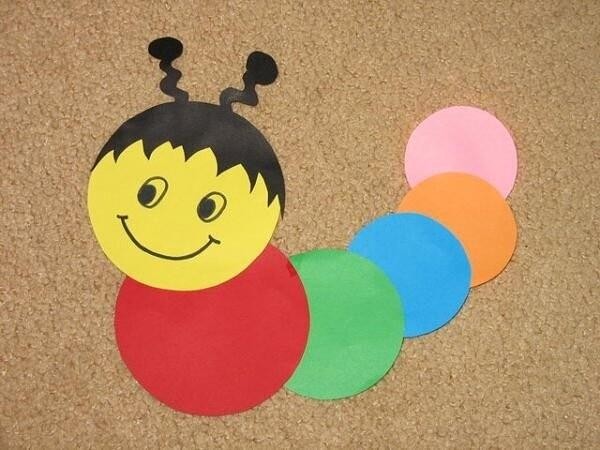 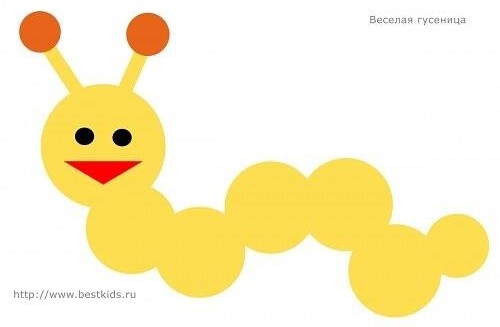 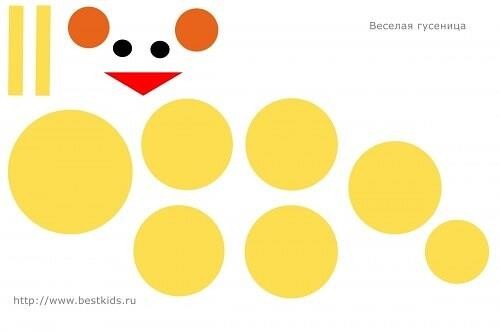 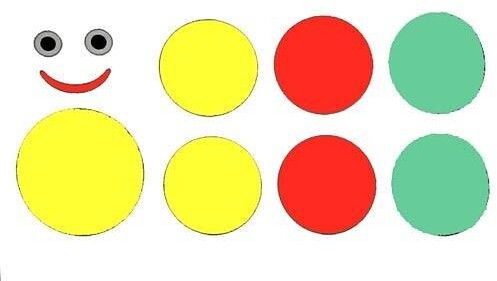 ОБРАТНАЯ СВЯЗЬ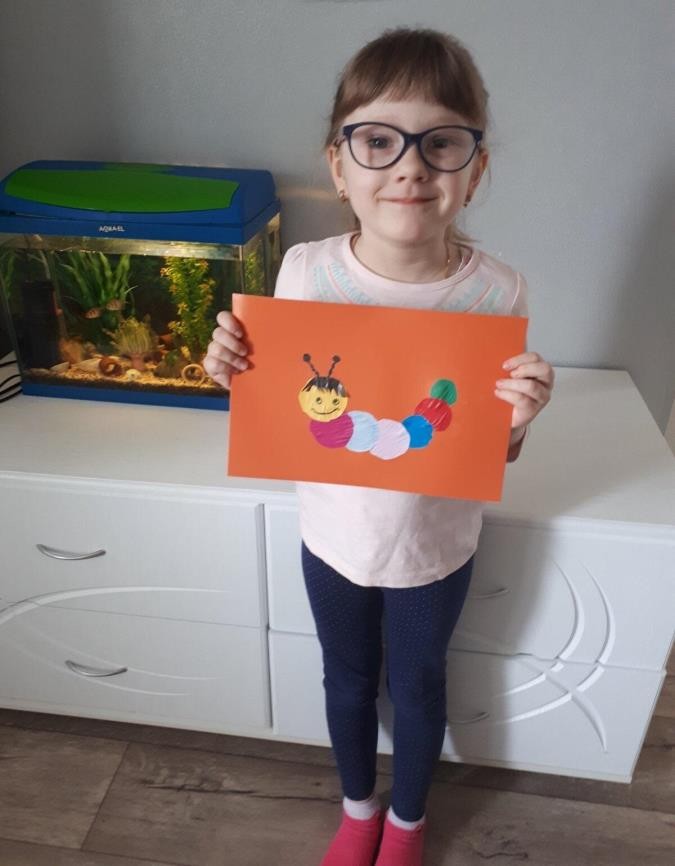 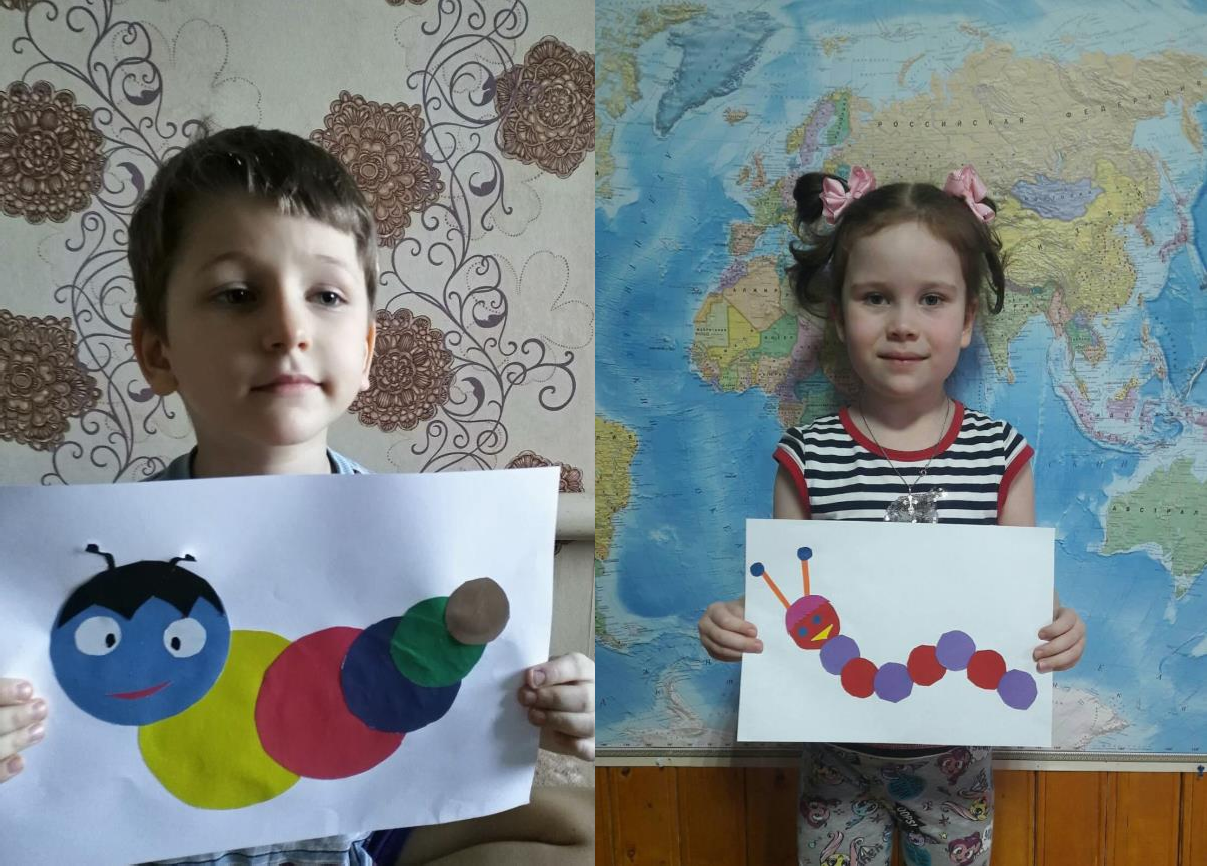 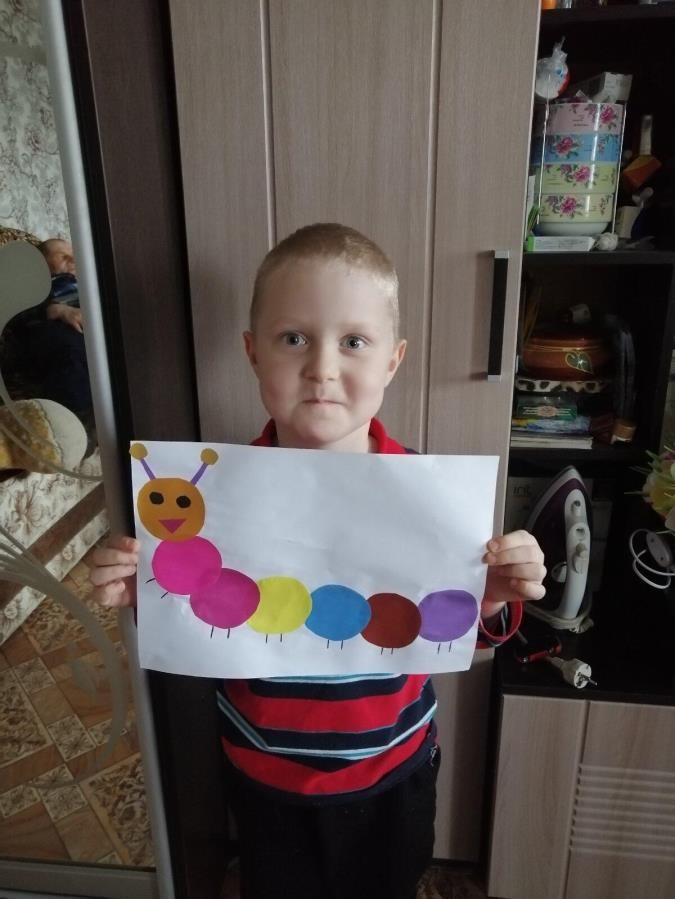 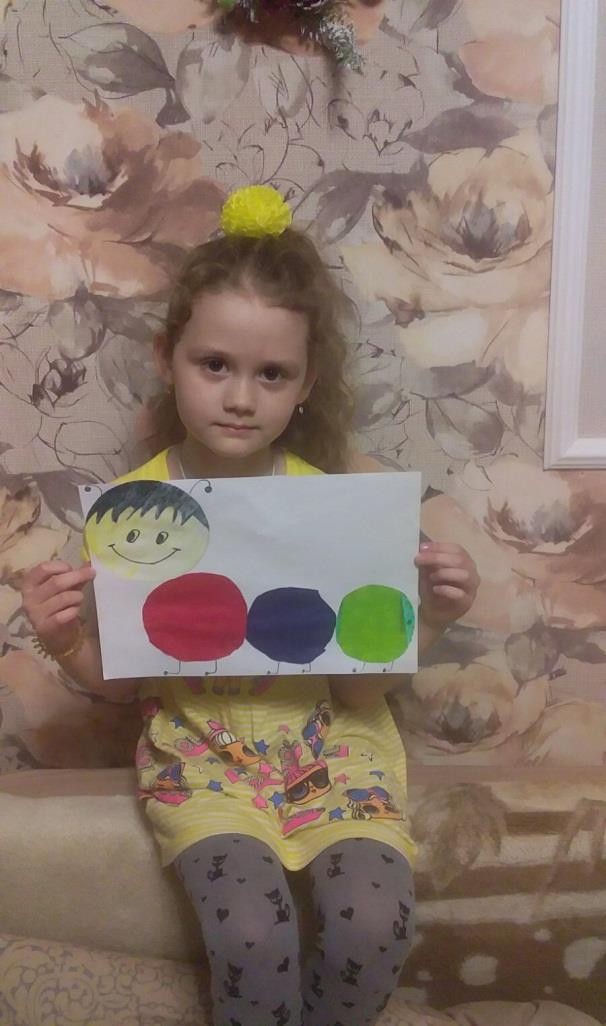 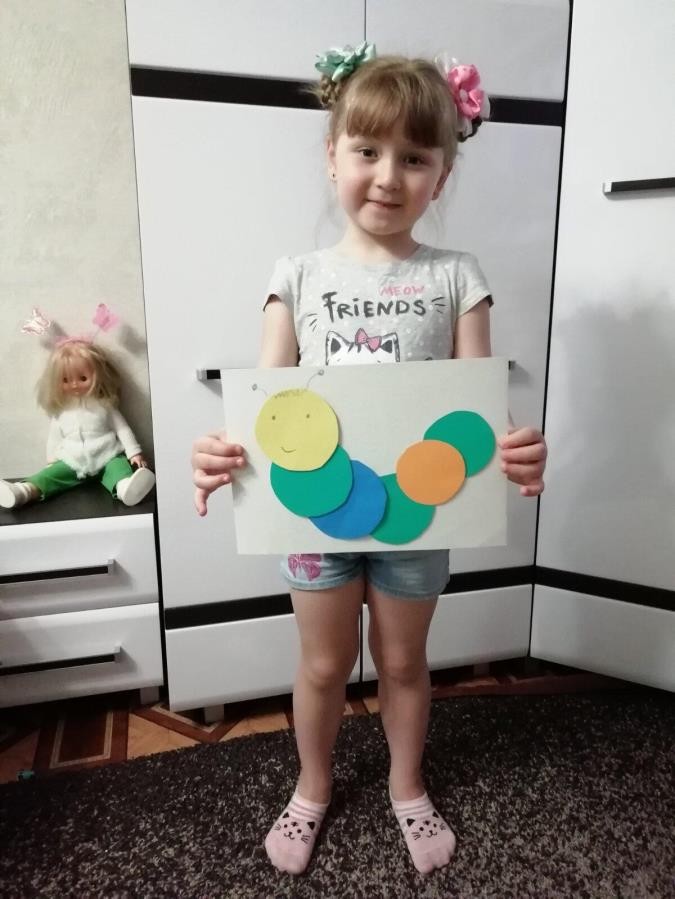 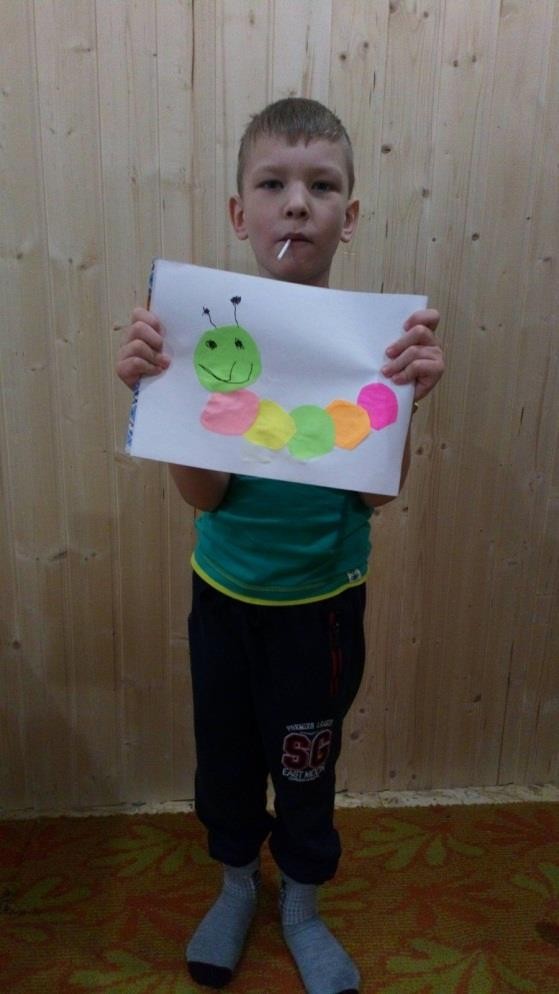 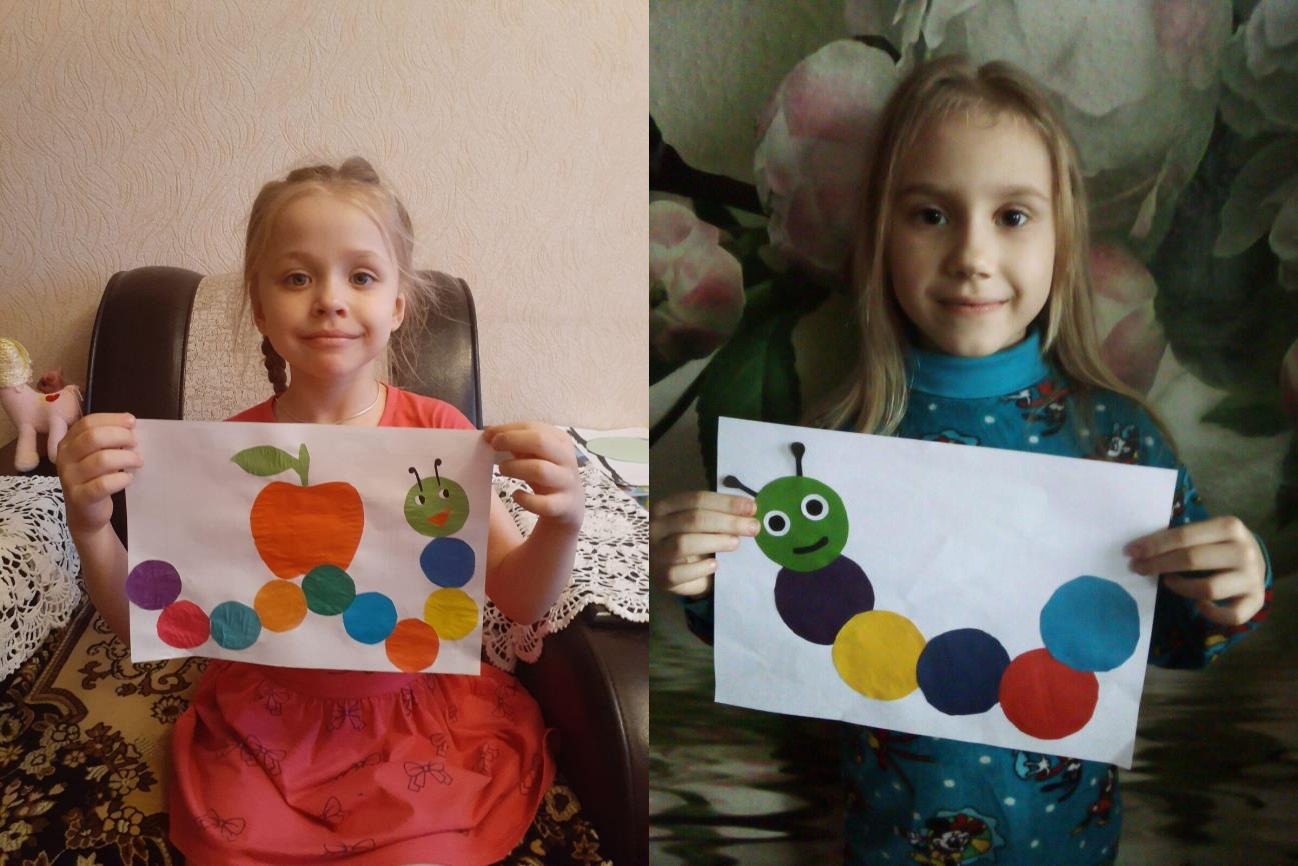 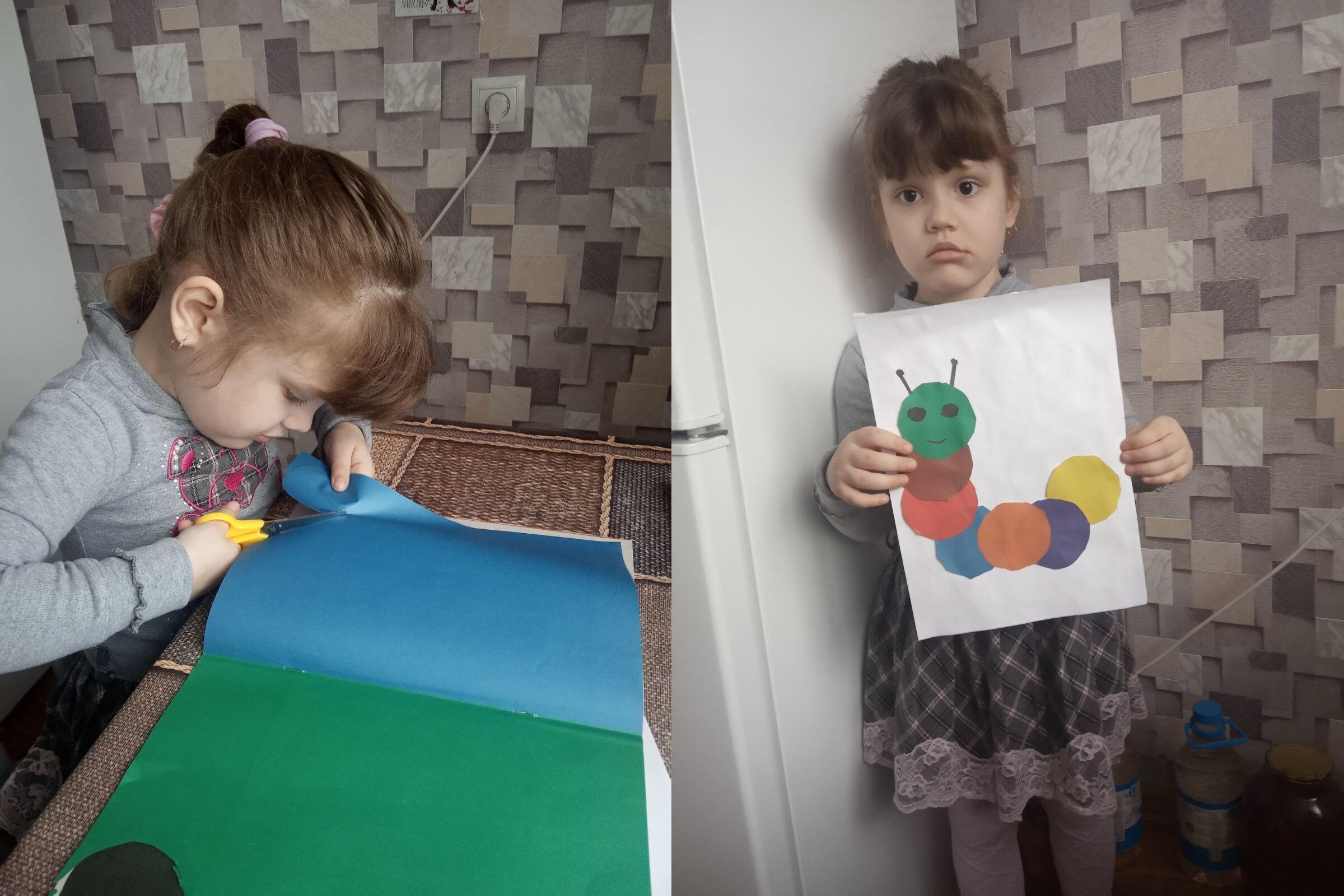 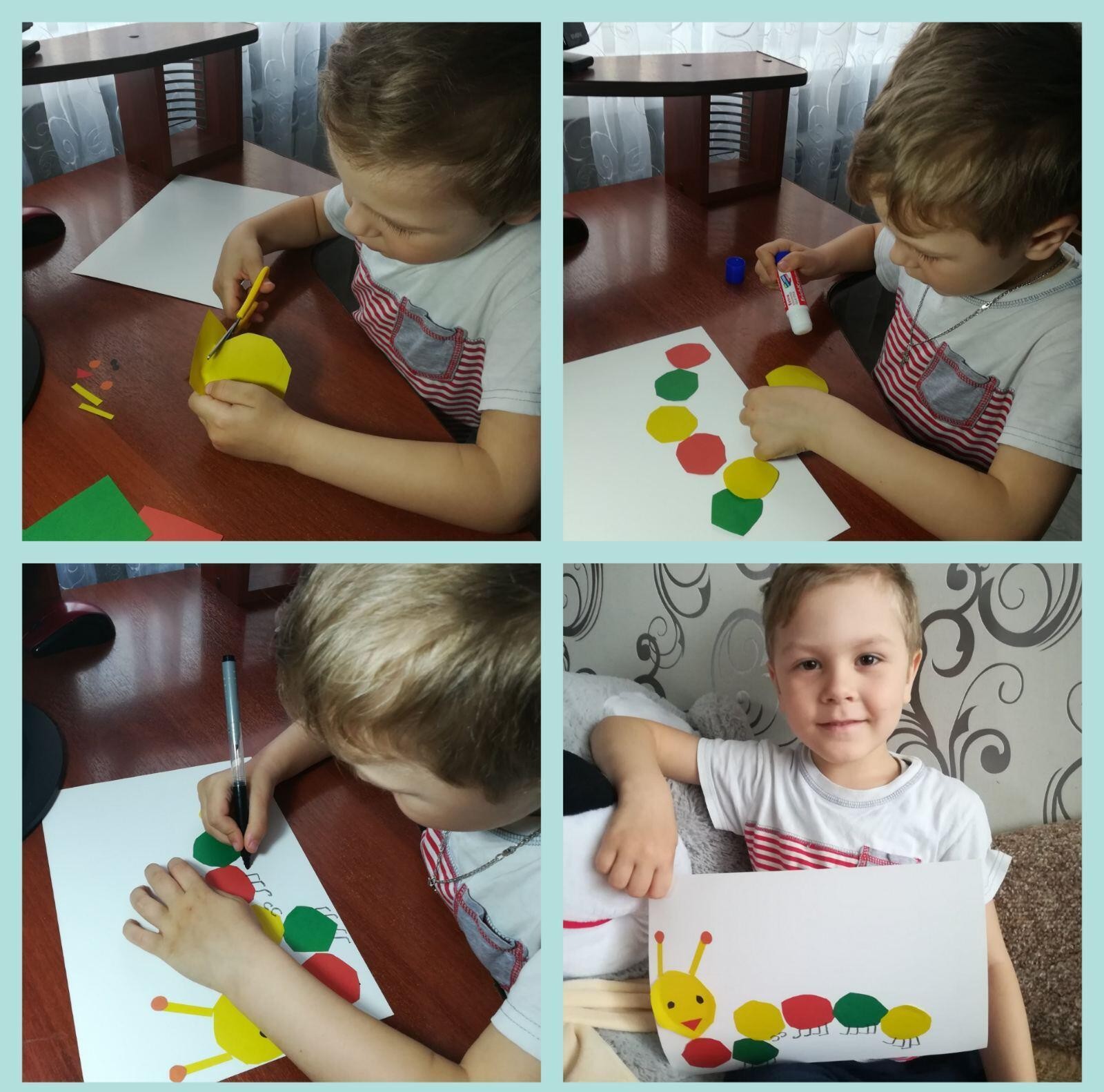 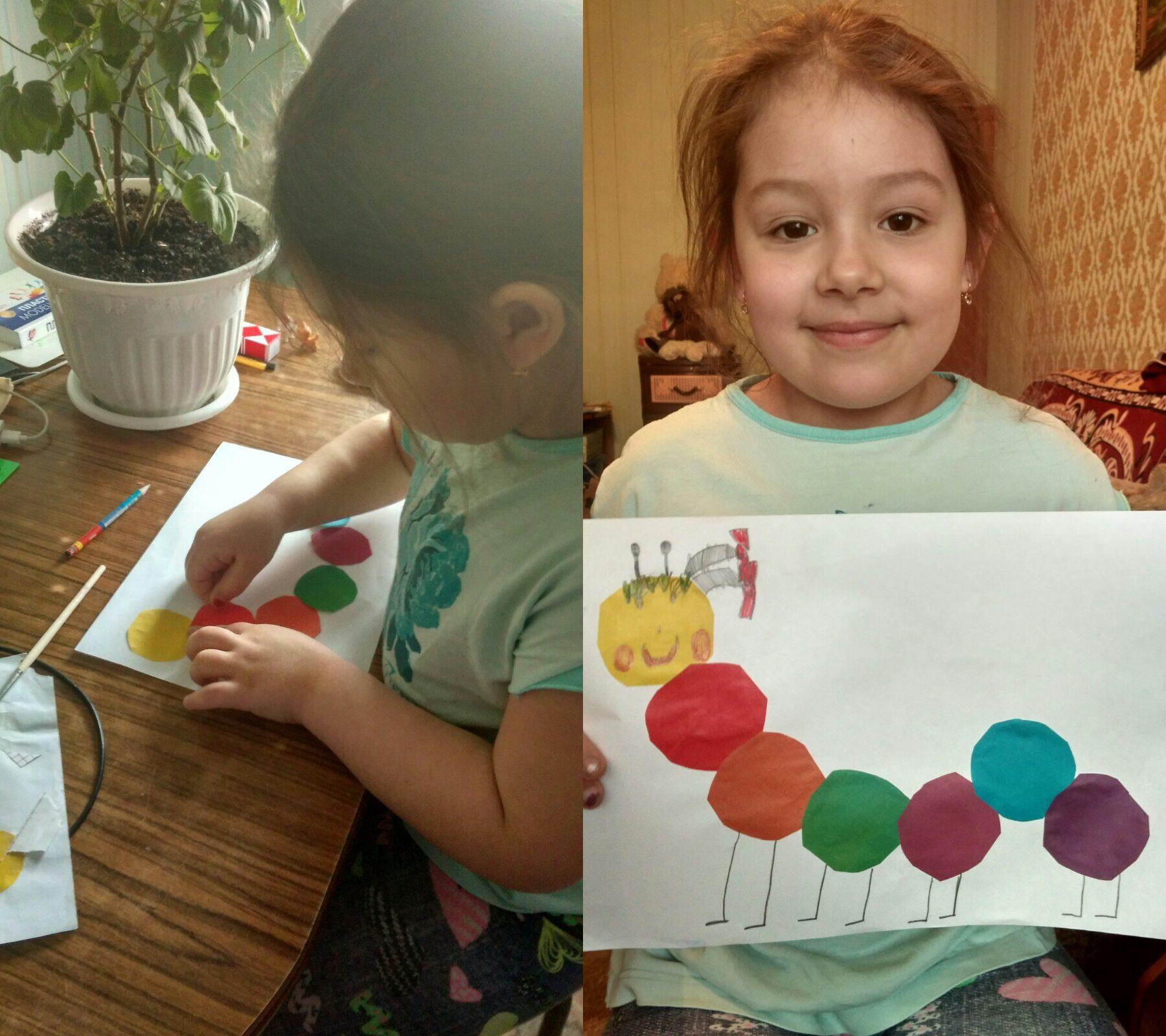 